Finans- och näringsutskottets betänkandeFörslag till första tilläggsbudget för år 2023Finans- och näringsutskottets betänkande nr 21/2022-2023Finans- och näringsutskottets betänkande nr 21/2022-2023_kompletteringLandskapsregeringens budgetförslag nr 4/2022-2023Budgetmotionerna nr 101-134/2022-2023INNEHÅLLSammanfattning	1Bakgrund	1Utskottets förslag	1Ärendets behandling	1Närvarande	1Utskottets förslag	2SammanfattningBakgrundLagtinget har på sitt plenum den 29 maj 2023 beslutat att inte omfatta utskottets förslag i sin helhet.	Under behandlingen beslutade en majoritet i lagtinget att moment 71500 Stöd för byggnadsrelaterade åtgärder ska kvarstå i tilläggsbudgeten i enlighet med landskapsregeringens förslag, vilket innebär att lagtingets beslut i ärendet enligt arbetsordningens 78 § 3 mom. ska återremitteras till utskottet. Utskottet kan i sin behandling välja att omfatta lagtingets beslut eller föreslå ändringar i det.Utskottets förslagUtskottet vidblir sitt ursprungliga beslut. Ärendets behandlingLagtinget har den 29 september 2022 återremitterat betänkandet till ny behandling eftersom lagtinget inte oförändrat godkände finans- och näringsutskottets förslag.NärvarandeI ärendets avgörande behandling deltog ordföranden Jörgen Pettersson, viceordföranden John Holmberg, ledamöterna Nina Fellman, Lars Häggblom, Robert Mansén, Jörgen Strand och Stephan Toivonen.	Beslutet tillkom efter omröstning som utföll 4-3. Beslutet biträddes av vice ordföranden John Holmberg samt ledamöterna Lars Häggblom, Jörgen Strand och Stephan Toivonen.Utskottets förslagMed hänvisning till det anförda besluter utskottetatt vidbli sitt tidigare beslut från den 22 maj 2023.Mariehamn den 29 september 2023Ordförande 		Jörgen PetterssonSekreterare		Sten Eriksson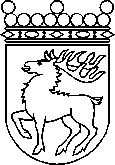 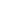 Ålands lagtingBETÄNKANDE nr 22/2022-2023BETÄNKANDE nr 22/2022-2023DatumFinans- och näringsutskottet2022-05-29Till Ålands lagtingTill Ålands lagtingTill Ålands lagtingTill Ålands lagtingTill Ålands lagting